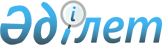 О внесении изменений в решение от 27 декабря 2010 года № 34/2-IV 
"О районном бюджете на 2011-2013 годы"
					
			Утративший силу
			
			
		
					Решение Шемонаихинского районного маслихата Восточно-Казахстанской области от 30 сентября 2011 года N 39/6-IV. Зарегистрировано Управлением юстиции Шемонаихинского района Департамента юстиции Восточно-Казахстанской области 05 октября 2011 года за N 5-19-155. Прекращено действие по истечении срока действия (письмо Шемонаихинского районного маслихата от 30 декабря 2011 года № 245)

      Сноска. Прекращено действие по истечении срока действия (письмо Шемонаихинского районного маслихата от 30.12.2011 № 245). 

      В соответствии со статьей 109 Бюджетного кодекса Республики Казахстан от 4 декабря 2008 года, подпунктом 1) пункта 1 статьи 6 Закона Республики Казахстан от 23 января 2001 года «О местном государственном управлении и самоуправлении в Республике Казахстан», решением Восточно-Казахстанского областного маслихата от 27 сентября 2011 года № 32/379-IV «О внесении изменений в решение от 24 декабря 2010 года № 26/310-IV «Об областном бюджете на 2011-2013 годы» (зарегистрировано в Реестре государственной регистрации нормативных правовых актов от 27 сентября 2011 года за № 2555) Шемонаихинский районный маслихат РЕШИЛ:



      1. Внести в решение Шемонаихинского районного маслихата от 27 декабря 2010 года № 34/2- IV «О районном бюджете на 2011-2013 годы» (зарегистрировано в Реестре государственной регистрации нормативных правовых актов за № 5-19-137, опубликовано в газете «Уба-Информ» от 14 января 2011 года № 2) следующие изменения:



      пункт 1 изложить в следующей редакции:

      «1) доходы – 2 397 362,2 тысяч тенге, в том числе:

      налоговые поступления – 1 396 573 тысяч тенге;

      неналоговые поступления – 3 614 тысяч тенге;

      поступления от продажи основного капитала – 8 025 тысяч тенге;

      поступления трансфертов – 989 150,2 тысяч тенге;

      2) затраты – 2 423 708,5 тысяч тенге;

      3) чистое бюджетное кредитование – 17 212 тысяч тенге, в том числе:

      бюджетные кредиты – 17 509 тысяч тенге;

      погашение бюджетных кредитов - 297 тысяч тенге;

      4) сальдо по операциям с финансовыми активами – 31 268 тысяч тенге, в том числе:

      приобретение финансовых активов - 31 268 тысяч тенге;

      поступления от продажи финансовых активов государства – 0 тысяч тенге;

      5) дефицит бюджета - - 74826,3 тысяч тенге;

      6) финансирование дефицита - 74826,3 тысяч тенге, том числе:

      поступление займов - 13 058 тысяч тенге;

      погашение займов - 297 тысяч тенге;

      используемые остатки бюджетных средств - 62 065,3 тысяч тенге.»;



      пункт 6 изложить в следующей редакции:

      «6. Утвердить резерв местного исполнительного органа района на 2011 год в сумме 2 200 тысяч тенге.»;



      в пункте 8:

      подпункты 1), 4) и 5) изложить в следующей редакции:

      «1) 16 896 тысяч тенге - на оказание материальной помощи некоторым категориям граждан (участникам ВОВ, инвалидам ВОВ, лицам приравненным к участникам ВОВ и инвалидам ВОВ, семьям погибших военнослужащих);»;

      «4) 542 тысяч тенге - на оказание материальной помощи пенсионерам, имеющим заслуги перед областью;»;

      «5) 3 448 тысяч тенге - для обучения детей из малообеспеченных семей в высших учебных заведениях (стоимость обучения, стипендии, проживание в общежитии);»;



      подпункт 1) пункта 10 изложить в следующей редакции: 

      «1) 11 286,2 тысяч тенге - на завершение строительства насосной станции и резервуаров чистой воды к проекту «Корректировка проекта реконструкции комплекса водозаборных сооружений в п. Первомайский.»;



      подпункт 1) пункта 12 изложить в следующей редакции: 

      «1) 13 058 тысяч тенге - для реализации мер социальной поддержки специалистов социальной сферы сельских населенных пунктов.»;



      в пункте 13:

      подпункты 1), 2), 3), 4), 5),6) и 7) изложить в следующей редакции:

      «1) на услуги по обеспечению деятельности акима района в городе, города районного значения, поселка, аула (села) в сумме 108 736 тысяч тенге, согласно приложению 5;»;

      «2) затраты на капитальные расходы государственных органов в сумме 872 тысяч тенге, согласно приложению 6;»; 

      «3) на организацию подвоза учащихся до школы и обратно в сельской местности в сумме 685 тысяч тенге, согласно приложению 7;»;

      «4) на освещение улиц населенных пунктов в сумме 44 613 тысяч тенге, согласно приложению 8;»; 

      «5) на обеспечение санитарии населенных пунктов в сумме 7 341 тысяч тенге, согласно приложению 9;»; 

      «6) на содержание мест захоронений и погребение безродных в сумме 1 056 тысяч тенге, согласно приложению 10;»;

      «7) на обеспечение функционирования автомобильных дорог в городах районного значения, поселках, аулах (селах), аульных (сельских) округах в сумме 81 725 тысяч тенге, согласно приложению 11;»;



      приложения 1, 5, 6, 7, 8, 9, 10, 11 к указанному решению изложить в новой редакции согласно приложениям 1, 2, 3, 4, 5, 6, 7, 8 к настоящему решению.



      2. Настоящее решение вводится в действие с 1 января 2011 года.      Председатель сессии,

      секретарь Шемонаихинского

      районного маслихата                        А. Баяндинов

Приложение 1

к решению Шемонаихинского

районного маслихата

от 30 сентября 2011 года № 39/6-IVПриложение 1

к решению Шемонаихинского

районного маслихата

от 27 декабря 2010 года № 34/2-IV Районный бюджет на 2011 год

Приложение 2

к решению Шемонаихинского

районного маслихата

от 30 сентября 2011 года № 39/6-IVПриложение 5

к решению Шемонаихинского

районного маслихата

от 27 декабря 2010 года № 34/2-ІV Затраты на услуги по обеспечению деятельности акима района в

городе, города районного значения, поселка, аула (села),

аульного (сельского) округа

Приложение 3

к решению Шемонаихинского

районного маслихата

от 30 сентября 2011 года № 39/6-IVПриложение 6

к решению Шемонаихинского

районного маслихата

от 27 декабря 2010 года № 34/2-ІV Затраты на капитальные расходы государственных органов

Приложение 4

к решению Шемонаихинского

районного маслихата 

от 30 сентября 2011 года № 39/6-IVПриложение 7

к решению Шемонаихинского

районного маслихата

от 27 декабря 2010 года № 34/2-ІV Затраты на организацию бесплатного подвоза учащихся до школы и

обратно в аульной (сельской) местности

Приложение 5

к решению Шемонаихинского

районного маслихата

от 30 сентября 2011 года № 39/6-IVПриложение 8

к решению Шемонаихинского

районного маслихата

от 27 декабря 2010 года № 34/2-ІV Затраты на освещение улиц населенных пунктов

Приложение 6

к решению Шемонаихинского

районного маслихата

от 30 сентября 2011 года № 39/6-IVПриложение 9

к решению Шемонаихинского

районного маслихата

от 27 декабря 2010 года № 34/2-ІV Затраты на обеспечение санитарии населенных пунктов

Приложение 7

к решению Шемонаихинского

районного маслихата

от 30 сентября 2011 года № 39/6-IVПриложение 10

к решению Шемонаихинского

районного маслихата

от 27 декабря 2010 года № 34/2-IV Затраты на содержание мест захоронений и погребение безродных

Приложение 8

к решению Шемонаихинского

районного маслихата

от 30 сентября 2011 года № 39/6-IVПриложение 11

к решению Шемонаихинского

районного маслихата

от 27 декабря 2010 года № 34/2-ІV Затраты на обеспечение функционирования автомобильных дорог в

городах районного значения, поселках, аулах (селах), аульных

(сельских) округах
					© 2012. РГП на ПХВ «Институт законодательства и правовой информации Республики Казахстан» Министерства юстиции Республики Казахстан
				КатегорияКатегорияКатегорияКатегорияСумма (тысяч тенге)КлассКлассКлассСумма (тысяч тенге)ПодклассПодклассСумма (тысяч тенге)Наименование доходовСумма (тысяч тенге)1. ДОХОДЫ2397362,21НАЛОГОВЫЕ ПОСТУПЛЕНИЯ13965731Подоходный налог6423892Индивидуальный подоходный налог6423893Социальный налог4346071Социальный налог4346074Налоги на собственность2518101Налоги на имущество1421193Земельный налог282344Налог на транспортные средства753295Единый земельный налог61285Внутренние налоги на товары, работы и услуги621522Акцизы34153Поступления за использование природных и других ресурсов490004Сборы за ведение предпринимательской и профессиональной деятельности94335Налог на игорный бизнес3048Обязательные платежи, взимаемые за совершение юридически значимых действий и (или) выдачу документов уполномоченными на то государственными органами или должностными лицами56151Государственная пошлина56152HЕHАЛОГОВЫЕ ПОСТУПЛЕHИЯ36141Доходы от государственной собственности25005Доходы от аренды имущества, находящегося в коммунальной собственности25002Поступления от реализации товаров (работ, услуг) государственными учреждениями, финансируемыми из государственного бюджета1501Поступления от реализации товаров (работ, услуг) государственными учреждениями, финансируемыми из государственного бюджета1506Прочие неналоговые поступления9641Прочие неналоговые поступления9643ПОСТУПЛЕНИЯ ОТ ПРОДАЖИ ОСНОВНОГО КАПИТАЛА80253Продажа земли и нематериальных активов80251Продажа земли73272Продажа нематериальных активов6984ПОСТУПЛЕНИЯ ТРАНСФЕРТОВ989150,22Трансферты из вышестоящих органов государственного управления989150,22Трансферты из областного бюджета989150,2Функциональная группаФункциональная группаФункциональная группаФункциональная группаФункциональная группаСумма (тысяч тенге)ПодфункцияПодфункцияПодфункцияПодфункцияСумма (тысяч тенге)УчреждениеУчреждениеУчреждениеСумма (тысяч тенге)ПрограммаПрограммаСумма (тысяч тенге)НаименованиеСумма (тысяч тенге)II. ЗАТРАТЫ2423708,501Государственные услуги общего характера2250601Представительные, исполнительные и другие органы, выполняющие общие функции государственного управления193079112Аппарат маслихата района (города областного значения)14034001Услуги по обеспечению деятельности маслихата района (города областного значения)14034122Аппарат акима района (города областного значения)69437001Услуги по обеспечению деятельности акима района (города областного значения)64720002Создание информационных систем2117003Капитальные расходы государственных органов2600123Аппарат акима района в городе, города районного значения, поселка, аула (села), аульного (сельского) округа109608001Услуги по обеспечению деятельности акима района в городе, города районного значения, поселка, аула (села), аульного (сельского) округа108736022Капитальные расходы государственных органов8722Финансовая деятельность20102452Отдел финансов района (города областного значения)20102001Услуги по реализации государственной политики в области исполнения бюджета района (города областного значения) и управления коммунальной собственностью района (города областного значения)15112002Создание информационных систем420003Проведение оценки имущества в целях налогообложения694004Организация работы по выдаче разовых талонов и обеспечение полноты сбора сумм от реализации разовых талонов2038011Учет, хранение, оценка и реализация имущества, поступившего в коммунальную собственность1213018Капитальные расходы государственных органов6255Планирование и статистическая деятельность11879453Отдел экономики и бюджетного планирования района (города областного значения)11879001Услуги по реализации государственной политики в области формирования и развития экономической политики, системы государственного планирования и управления района (города областного значения)10439004Капитальные расходы государственных органов144002Оборона204371Военные нужды6309122Аппарат акима района (города областного значения)6309005Мероприятия в рамках исполнения всеобщей воинской обязанности63092Организация работы по чрезвычайным ситуациям14128122Аппарат акима района (города областного значения)14128006Предупреждение и ликвидация чрезвычайных ситуаций масштаба района (города областного значения)1412803Общественный порядок, безопасность, правовая, судебная, уголовно- исполнительная деятельность19231Правоохранительная деятельность1923458Отдел жилищно-коммунального хозяйства, пассажирского транспорта и автомобильных дорог района (города областного значения)1923021Обеспечение безопасности дорожного движения в населенных пунктах192304Образование1463444,61Дошкольное воспитание и обучение76667464Отдел образования района (города областного значения)76667009Обеспечение деятельности организаций дошкольного воспитания и обучения65192021Увеличение размера доплаты за квалификационную категорию учителям школ и воспитателям дошкольных организаций образования114752Начальное, основное среднее и общее среднее образование1341803,6123Аппарат акима района в городе, города районного значения, поселка, аула (села), аульного (сельского) округа685005Организация бесплатного подвоза учащихся до школы и обратно в аульной (сельской) местности685464Отдел образования района (города областного значения)1341118,6003Общеобразовательное обучение1273143,6006Дополнительное образование для детей679759Прочие услуги в области образования44974464Отдел образования района (города областного значения)38684001Услуги по реализации государственной политики на местном уровне в области образования13417005Приобретение и доставка учебников, учебно-методических комплексов для государственных учреждений образования района (города областного значения)3000007Проведение школьных олимпиад, внешкольных мероприятий и конкурсов районного (городского) масштаба1450015Ежемесячные выплаты денежных средств опекунам (попечителям) на содержание ребенка сироты (детей-сирот), и ребенка (детей), оставшегося без попечения родителей17539020Обеспечение оборудованием, программным обеспечением детей-инвалидов, обучающихся на дому3278472Отдел строительства, архитектуры и градостроительства района (города областного значения)6290037Строительство и реконструкция объектов образования629006Социальная помощь и социальное обеспечение1611182Социальная помощь136953451Отдел занятости и социальных программ района (города областного значения)136953002Программа занятости37139004Оказание социальной помощи на приобретение топлива специалистам здравоохранения, образования, социального обеспечения, культуры и спорта в сельской местности в соответствии с законодательством Республики Казахстан5084005Государственная адресная социальная помощь11374006Жилищная помощь10200007Социальная помощь отдельным категориям нуждающихся граждан по решениям местных представительных органов32743010Материальное обеспечение детей-инвалидов, воспитывающихся и обучающихся на дому4244014Оказание социальной помощи нуждающимся гражданам на дому23788016Государственные пособия на детей до 18 лет3448017Обеспечение нуждающихся инвалидов обязательными гигиеническими средствами и предоставление услуг специалистами жестового языка, индивидуальными помощниками в соответствии с индивидуальной программой реабилитации инвалида2454023Обеспечение деятельности центров занятости64799Прочие услуги в области социальной помощи и социального обеспечения24165451Отдел занятости и социальных программ района (города областного значения)24165001Услуги по реализации государственной политики на местном уровне в области обеспечения занятости и реализации социальных программ для населения23329011Оплата услуг по зачислению, выплате и доставке пособий и других социальных выплат83607Жилищно-коммунальное хозяйство191103,21Жилищное хозяйство113800472Отдел строительства, архитектуры и градостроительства района (города областного значения)113800003Строительство и (или) приобретение жилья государственного коммунального жилищного фонда85095004Развитие и обустройство инженерно-коммуникационной инфраструктуры8705018Развитие инженерно-коммуникационной инфраструктуры в рамках Программы занятости 2020200002Коммунальное хозяйство22128,2458Отдел жилищно-коммунального хозяйства, пассажирского транспорта и автомобильных дорог района (города областного значения)2500012 Функционирование системы водоснабжения и водоотведения2500472Отдел строительства, архитектуры, градостроительства района (города областного значения)19628,2005Развитие коммунального хозяйства1236006Развитие системы водоснабжения18392,23Благоустройство населенных пунктов55175123Аппарат акима района в городе, города районного значения, поселка, аула (села), аульного (сельского) округа55175008Освещение улиц населенных пунктов44613009Обеспечение санитарии населенных пунктов7341010Содержание мест захоронений и погребение безродных1056011Благоустройство и озеленение населенных пунктов216508Культура, спорт, туризм и информационное пространство1389491Деятельность в области культуры47663455Отдел культуры и развития языков района (города областного значения)47663003Поддержка культурно-досуговой работы476632Спорт14331465Отдел физической культуры и спорта района (города областного значения)14233005Развитие массового спорта и национальных видов спорта2064006Проведение спортивных соревнований на районном (города областного значения) уровне1559007Подготовка и участие членов сборных команд района (города областного значения) по различным видам спорта на областных спортивных соревнованиях10610472Отдел строительства, архитектуры, градостроительства района (города областного значения)98008Развитие объектов спорта и туризма983Информационное пространство39362455Отдел культуры и развития языков района (города областного значения)30810006Функционирование районных (городских) библиотек25270007Развитие государственного языка и других языков народов Казахстана5540456Отдел внутренней политики района (города областного значения)8552002Услуги по проведению государственной информационной политики через газеты и журналы85529Прочие услуги по организации культуры, спорта, туризма и информационного пространства37593455Отдел культуры и развития языков района (города областного значения)9078001Услуги по реализации государственной политики на местном уровне в области развития языков и культуры8858010Капитальные расходы государственных органов220456Отдел внутренней политики района (города областного значения)20357001Услуги по реализации государственной политики на местном уровне в области информации, укрепления государственности и формирования социального оптимизма граждан14910003Реализация региональных программ в сфере молодежной политики5227006Капитальные расходы государственных органов220465Отдел физической культуры и спорта района (города областного значения)8158001Услуги по реализации государственной политики на местном уровне в сфере физической культуры и спорта815810Сельское, водное, лесное, рыбное хозяйство, особо охраняемые природные территории, охрана окружающей среды и животного мира, земельные отношения334381Сельское хозяйство14058453Отдел экономики и бюджетного планирования района (города областного значения)3439099Реализация мер социальной поддержки специалистов социальной сферы сельских населенных пунктов3439474Отдел сельского хозяйства и ветеринарии района (города областного значения)10619001Услуги по реализации государственной политики на местном уровне в сфере сельского хозяйства и ветеринарии10519003Капитальные расходы государственных органов1006Земельные отношения7880463Отдел земельных отношений района (города областного значения)7880001Услуги по реализации государственной политики в области регулирования земельных отношений на территории района (города областного значения)7303006Землеустройство, проводимое при установлении границ городов районного значения, районов в городе, поселков, аулов (сел), аульных (сельских) округов397007Капитальные расходы государственных органов1809Прочие услуги в области сельского, водного, лесного, рыбного хозяйства, охраны окружающей среды и земельных отношений11500474Отдел сельского хозяйства и ветеринарии района (города областного значения)11500013Проведение противоэпизоотических мероприятий1150011Промышленность, архитектурная, градостроительная и строительная деятельность94702Архитектурная, градостроительная и строительная деятельность9470472Отдел строительства, архитектуры и градостроительства района (города областного значения)9470001Услуги по реализации государственной политики в области строительства, архитектуры и градостроительства на местном уровне947012Транспорт и коммуникации1310271Автомобильный транспорт131027123Аппарат акима района в городе, города районного значения, поселка, аула (села), аульного (сельского) округа81725013Обеспечение функционирования автомобильных дорог в городах районного значения, поселках, аулах (селах), аульных (сельских) округах81725458Отдел жилищно-коммунального хозяйства, пассажирского транспорта и автомобильных дорог района (города областного значения)49302023Обеспечение функционирования автомобильных дорог4930213Прочие239583Поддержка предпринимательской деятельности и защита конкуренции7278469Отдел предпринимательства района (города областного значения)7278001Услуги по реализации государственной политики на местном уровне в области развития предпринимательства и промышленности72789Прочие16680451Отдел занятости и социальных программ района (города областного значения)1560022Поддержка частного предпринимательства в рамках программы «Дорожная карта бизнеса - 2020»1560452Отдел финансов района (города областного значения)2200012Резерв местного исполнительного органа района (города областного значения)2200458Отдел жилищно-коммунального хозяйства, пассажирского транспорта и автомобильных дорог района ( города областного значения)12920001Услуги по реализации государственной политики на местном уровне в области жилищно-коммунального хозяйства, пассажирского транспорта и автомобильных дорог11203013Капитальные расходы государственных органов171715Трансферты23780,71Трансферты23780,7452Отдел финансов района (города областного значения)23780,7006Возврат неиспользованных (недоиспользованных) целевых трансфертов23780,7III.Чистое бюджетное кредитование17212Бюджетные кредиты1750910Сельское, водное, лесное, рыбное хозяйство, особо охраняемые природные территории, охрана окружающей среды и животного мира, земельные отношения01Сельское хозяйство17509453Отдел экономики и бюджетного планирования района (города областного значения)17509006Бюджетные кредиты для реализации мер социальной поддержки специалистов социальной сферы сельских населенных пунктов175095Погашение бюджетных кредитов29701Погашение бюджетных кредитов2971Погашение бюджетных кредитов, выданных из государственного бюджета297IV. Сальдо по операциям с финансовыми активами31268Приобретение финансовых активов3126813Прочие312689Прочие31268452Отдел финансов района (города областного значения)31268014Формирование или увеличение уставного капитала юридических лиц31268V. Дефицит (профицит) бюджета-74826,3VI. Финансирование дефицита (использование профицита) бюджета74826,37Поступление займов1305801Внутренние государственные займы130582Договоры займа1305816Погашение займов2971Погашение займов297452Отдел финансов района (города областного значения)297008Погашение долга местного исполнительного органа перед вышестоящим бюджетом2978Используемые остатки бюджетных средств62065,3001Остатки бюджетных средств62065,31Свободные остатки бюджетных средств62065,3№ п/пНаименованиепрограмма

123 0011ГУ "Аппарат акима города Шемонаиха"172782ГУ "Аппарат акима п. Первомайский"102283ГУ "Аппарат акима п. Усть-Таловка"120074ГУ "Аппарат акима Верх-Убинского сельского округа"77385ГУ "Аппарат акима Выдрихинского сельского округа"81126ГУ "Аппарат акима Волчанского сельского округа"80507ГУ "Аппарат акима Вавилонского сельского округа"107928ГУ "Аппарат акима Октябрьского сельского округа"79029ГУ "Аппарат акима Зевакинского сельского округа"873010ГУ "Аппарат акима Разинского сельского округа"842911ГУ "Аппарат акима Каменевского сельского округа"9470ИТОГО108736№ п/пНаименованиепрограмма

123 0221ГУ "Аппарат акима п. Первомайский"1002ГУ "Аппарат акима п. Усть-Таловка"1863ГУ "Аппарат акима Верх-Убинского сельского округа"1004ГУ "Аппарат акима Выдрихинского сельского округа"1865ГУ "Аппарат акима Волчанского сельского округа"1006ГУ "Аппарат акима Зевакинского сельского округа"1127ГУ "Аппарат акима Разинского сельского округа"88ИТОГО872№ п/пНаименованиепрограмма

123 0051ГУ "Аппарат акима Верх-Убинского сельского округа"682ГУ "Аппарат акима Разинского сельского округа"2953ГУ "Аппарат акима Каменевского сельского округа"322ИТОГО685№ п/пНаименованиепрограмма

123 0081ГУ "Аппарат акима города Шемонаиха"199802ГУ "Аппарат акима п. Первомайский"41473ГУ "Аппарат акима п. Усть-Таловка"5874ГУ "Аппарат акима Верх-Убинского сельского округа"18865ГУ "Аппарат акима Выдрихинского сельского округа"23216ГУ "Аппарат акима Волчанского сельского округа"21197ГУ "Аппарат акима Вавилонского сельского округа"34738ГУ "Аппарат акима Октябрьского сельского округа"17249ГУ "Аппарат акима Зевакинского сельского округа"281310ГУ "Аппарат акима Разинского сельского округа"253211ГУ "Аппарат акима Каменевского сельского округа"3031ИТОГО44613№ п/пНаименованиеПрограмма

123 0091ГУ "Аппарат акима города Шемонаиха"48702ГУ "Аппарат акима п. Первомайский"3913ГУ "Аппарат акима п. Усть-Таловка"3914ГУ "Аппарат акима Верх-Убинского сельского округа"1755ГУ "Аппарат акима Выдрихинского сельского округа"1126ГУ "Аппарат акима Волчанского сельского округа"3487ГУ "Аппарат акима Вавилонского сельского округа"2338ГУ "Аппарат акима Октябрьского сельского округа"1689ГУ "Аппарат акима Зевакинского сельского округа"15810ГУ "Аппарат акима Разинского сельского округа"20811ГУ "Аппарат акима Каменевского сельского округа"287ИТОГО7341№ п/пНаименованиеПрограмма

123 0101ГУ "Аппарат акима города Шемонаиха"1056ИТОГО1056№ п/пНаименованиеПрограмма

123 0131ГУ "Аппарат акима города Шемонаиха"642822ГУ "Аппарат акима п. Первомайский"20123ГУ "Аппарат акима п. Усть-Таловка"20434ГУ "Аппарат акима Верх-Убинского сельского округа"15505ГУ "Аппарат акима Выдрихинского сельского округа"10966ГУ "Аппарат акима Волчанского сельского округа"13227ГУ "Аппарат акима Вавилонского сельского округа"22578ГУ "Аппарат акима Октябрьского сельского округа"14159ГУ "Аппарат акима Зевакинского сельского округа"231010ГУ "Аппарат акима Разинского сельского округа"117311ГУ "Аппарат акима Каменевского сельского округа"2265 ИТОГО81725